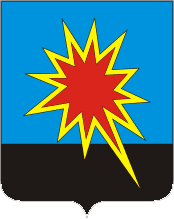 КЕМЕРОВСКАЯ ОБЛАСТЬКАЛТАНСКИЙ ГОРОДСКОЙ ОКРУГАДМИНИСТРАЦИЯ КАЛТАНСКОГО ГОРОДСКОГО ОКРУГАПОСТАНОВЛЕНИЕОт 05.09.2019 г.         № 215 -пОб утверждении перечня товарных рынков и ключевых показателей по развитию  конкуренции  в Калтанском городском округеВ соответствии с распоряжениями Правительства Российской Федерации от 17.04.2019 №768-р «Стандарт развития конкуренции в Субъектах Российской Федерации» и Губернатора Кемеровской области – Кузбасса от 12.07.2019 № 73-рг «О перечне товарных рынков по развитию конкуренции в Кемеровской области - Кузбасса» и в целях развития конкуренции в Калтанском городском округе:1. Утвердить прилагаемый перечень товарных рынков и ключевых показателей по развитию конкуренции в Калтанском городском округе.2. Структурным подразделениям администрации Калтанского городского округа, ответственным за товарные рынки и достижение ключевых показателей по развитию конкуренции в Калтанском городском округе:2.1. В срок до 05.09.2019 разработать план мероприятий по товарным рынкам для достижения ключевых показателей по развитию конкуренции в Калтанском городском округе.2.2. Обеспечить выполнение плана мероприятий по товарным рынкам для достижения ключевых показателей по развитию конкуренции в Калтанском городском округе. 3. Начальнику отдела экономического анализа и прогнозирования развития территории (Башкатова Т.Н.) в срок до 01.10.2019 разработать план мероприятий ("дорожную карту") по развитию конкуренции в Калтанском городском округе.4. Начальнику отдела организационной и кадровой работы (Верещагина Т.А.) разместить настоящее постановление на официальном сайте администрации Калтанского городского округа.5. Контроль за исполнением настоящего постановления возложить на заместителя главы Калтанского городского округа по экономике Горшкову А.И.6. Постановление вступает в силу с момента  подписания.Глава Калтанского городского округа                                                                       И.Ф. Голдинов Утвержденопостановлением  администрации                                                                                                                                                                                           Калтанского  городского  округаот 05.09.2019  № 215-пПеречень товарных рынков и ключевых показателей по развитию конкуренции в Калтанском городском округеЗаместитель главы Калтанского городского округа по экономике                                                                      А.И. ГоршковаНаименование товарного рынкаНаименование ключевого показателяЗначение показателя, %Значение показателя, %Значение показателя, %Значение показателя, %Ответственный исполнитель, соисполнителиНаименование товарного рынкаНаименование ключевого показателя2019 год2020 год2021 год2022 годОтветственный исполнитель, соисполнители1.Рынок услуг дошкольного образованиядоля обучающихся дошкольного возраста в частных образовательных организациях, у индивидуальных предпринимателей, реализующих основные общеобразовательные программы - образовательные программы дошкольного образования, в общей численности обучающихся дошкольного возраста в образовательных организациях, у индивидуальных предпринимателей, реализующих основные общеобразовательные программы - образовательные программы дошкольного образования, процентов0,70,70,71,6Клюева А.Б.- заместитель главы Калтанского городского округа по социальным вопросам Плюснина Н.В. -начальник  МКУ Управление образования администрации Калтанского городского округа 2.Рынок услуг общего образованиядоля обучающихся в частных образовательных организациях, реализующих основные общеобразовательные программы - образовательные программы начального общего, основного общего, среднего общего образования, в общем числе обучающихся в образовательных организациях, реализующих основные общеобразовательные программы - образовательные программы начального общего, основного общего, среднего общего образования, процентов0,30,40,51,0Клюева А.Б. - заместитель главы Калтанского городского округа по социальным вопросам Плюснина Н.В. - начальник  МКУ Управление   образования администрации Калтанского  городского округа3.Рынок  услуг дополнительного образования детейдоля организаций частной формы собственности в сфере услуг дополнительного образования детей, процентов2,03,04,05,0Клюева А.Б. - заместитель главы Калтанского городского округа по социальным вопросам Плюснина Н.В. - начальник МКУ Управление образования администрации Калтанского  городского округа Меркулова М.А. - директор  МКУ  «Управление   культуры» Калтанского  городского округаПлахотская О.Н. - начальник  МКУ Управление молодежной политики и спорта Калтанского  городского округа4.Рынок услуг детского отдыха и оздоровлениядоля организаций отдыха и оздоровления детей частной формы собственности, процентов14,016,018,020,0Клюева А.Б. - заместитель главы Калтанского городского округа по социальным вопросам Плюснина Н.В. - начальник МКУ Управление    образования  администрации Калтанского  городского округа 5.Рынок медицинских услугдоля медицинских организаций частной системы здравоохранения, участвующих в реализации территориальных программ обязательного медицинского страхования, процентов40,040,040,042,0Клюева А.Б.- заместитель главы Калтанского городского округа по социальным вопросамПереведенцев А.И. - заместитель главного врача по организационно-методической работе  Калтанского городского округа6.Рынок психолого-педагогического сопровождения детей с ограниченными возможностями здоровьядоля организаций частной формы собственности в сфере услуг психолого-педагогического сопровождения детей с ограниченными возможностями здоровья, процентов4,54,56,06,0Грудьева О.В. - начальник Управления социальной защиты населения Администрации Калтанского городского округаГидревич К.Ю. - директор МКУ «Центр социальной помощи семье и детям» Калтанского городского округаПлюснина Н.В. - начальник  МКУ Управление  образования администрации Калтанского  городского округа6.Рынок психолого-педагогического сопровождения детей с ограниченными возможностями здоровьядоля детей с ограниченными возможностями здоровья (в возрасте до 3 лет), получающих услуги ранней диагностики, социализации и реабилитации в частных организациях сферы услуг психолого-педагогического сопровождения детей, в общей численности детей с ограниченными возможностями здоровья (в возрасте до 3 лет), получающих услуги ранней диагностики, социализации и реабилитации, процентов1,62,02,510,0Грудьева О.В. - начальник Управления социальной защиты населения Администрации Калтанского городского округаГидревич К.Ю. - директор МКУ «Центр социальной помощи семье и детям» Калтанского городского округаПлюснина Н.В. - начальник  МКУ Управление  образования администрации Калтанского  городского округа7.Рынок социальных услугдоля негосударственных организаций социального обслуживания, предоставляющих социальные услуги, процентов12,012,012,413,6Солбыгашев А.В. - директор МАУ «Бизнес -инкубатор»Плахотская О.Н. - начальник МКУ               Управление молодежной политики и спорта Калтанского  городского округаПлюснина Н.В. - начальник   МКУ Управление образования администрации Калтанского городского округа8.Рынок ритуальных услугдоля организаций частной формы собственности в сфере ритуальных услуг, процентов20,020,020,020,0Комяков О.С. - директор  МКУ«Управление по жизнеобеспечению Калтанского городского округа»Солбыгашев А.В. - директор МАУ «Бизнес -инкубатор»9.Рынок выполнения работ по благоустройству городской средыдоля организаций частной формы собственности в сфере выполнения работ по благоустройству городской среды, процентов20,020,020,020,0Горшкова А.И. - заместитель главы Калтанского городского округа по экономикеКомяков О.С. - директор  МКУ «Управление по жизнеобеспечению Калтанского городского округа»10Рынок оказания услуг по перевозке пассажиров автомобильным транспортом по муниципальным маршрутам регулярных перевозокдоля услуг (работ) по перевозке пассажиров автомобильным транспортом по муниципальным маршрутам регулярных перевозок, оказанных (выполненных) организациями частной формы собственности, процентов20,020,020,020,0Горшкова А.И. - заместитель главы Калтанского городского округа по экономикеКомяков О.С. - директор  МКУ «Управление по жизнеобеспечению Калтанского городского округа»Бордиков А.В. - директор МБУ «Автотранспорт Калтанского городского округа»Солбыгашев А.В. - директор МАУ «Бизнес -инкубатор»11.Рынок оказания услуг по перевозке пассажиров автомобильным транспортом по межмуниципальным маршрутам регулярных перевозокдоля услуг (работ) по перевозке пассажиров автомобильным транспортом по межмуниципальным маршрутам регулярных перевозок, оказанных (выполненных) организациями частной формы собственности, процентов26,026,026,030,0Горшкова А.И. - заместитель главы Калтанского городского округа по экономикеКомяков О.С. - директор  МКУ «Управление по жизнеобеспечению Калтанского городского округа»Бордиков А.В. - директор МБУ  «Автотранспорт Калтанского городского округа»Солбыгашев А.В. - директор МАУ «Бизнес - инкубатор»12.Рынок оказания услуг по перевозке пассажиров и багажа легковым такси на территории округадоля организаций частной формы собственности в сфере оказания услуг по перевозке пассажиров и багажа легковым такси на территории субъекта Российской Федерации, процентов99,799,799,7100,0Горшкова А.И. - заместитель главы Калтанского городского округа по экономикеКомяков О.С. - директор  МКУ «Управление по жизнеобеспечению Калтанского городского округа»Бордиков А.В. - директор МБУ «Автотранспорт Калтанского городского округа»Солбыгашев А.В. - директор МАУ «Бизнес - инкубатор»13.Рынок дорожной деятельности (за исключением проектирования)доля организаций частной формы собственности в сфере дорожной деятельности (за исключением проектирования), процентов100,0100,0100,0100,0Горшкова А.И. - заместитель главы Калтанского городского округа по экономикеКомяков О.С. - директор  МКУ «Управление по жизнеобеспечению Калтанского городского округа»14.Рынок кадастровых и землеустроительных работдоля организаций частной формы собственности в сфере кадастровых и землеустроительных работ, процентов80,080,080,080,0Горшкова А.И. - заместитель главы Калтанского городского округа по экономикеРудюк О.А. - заместитель главы Калтанского городского округа по строительствуСолбыгашев А.В. - директор МАУ «Бизнес - инкубатор»15.Сфера наружной рекламыдоля организаций частной формы собственности в сфере наружной рекламы, процентов100,0100,0100,0100,0Рудюк О.А. - заместитель главы Калтанского городского округа по строительствуОборонова Е.Ф. - директор МКУ  «Управление муниципальным имуществом Калтанского городского округаБайтемирова С.А.  - начальник отдела архитектуры и градостроительства